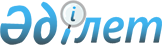 О признании утратившими силу постановлений Правительства Республики Казахстан от 30 ноября 2012 года № 1518 "Об утверждении форм налоговой отчетности и правил их составления" и от 28 августа 2013 года № 874 "О внесении изменений и дополнения в постановление Правительства Республики Казахстан от 30 ноября 2012 года № 1518 "Об утверждении форм налоговой отчетности и правил их составления"Постановление Правительства Республики Казахстан от 21 августа 2019 года № 614.
      В соответствии со статьей 27 Закона Республики Казахстан от 6 апреля 2016 года "О правовых актах" Правительство Республики Казахстан ПОСТАНОВЛЯЕТ:
      1. Признать утратившими силу:
      1) постановление Правительства Республики Казахстан от 30 ноября 2012 года № 1518 "Об утверждении форм налоговой отчетности и правил их составления" (САПП Республики Казахстан, 2013 г., № 1, ст. 19);
      2) постановление Правительства Республики Казахстан от 28 августа 2013 года № 874 "О внесении изменений и дополнения в постановление Правительства Республики Казахстан от 30 ноября 2012 года № 1518 "Об утверждении форм налоговой отчетности и правил их составления" (САПП Республики Казахстан, 2013 г., № 51, ст. 713).
      2. Настоящее постановление вводится в действие по истечении десяти календарных дней после дня его первого официального опубликования.
					© 2012. РГП на ПХВ «Институт законодательства и правовой информации Республики Казахстан» Министерства юстиции Республики Казахстан
				
      Премьер-Министр
Республики Казахстан 

А. Мамин
